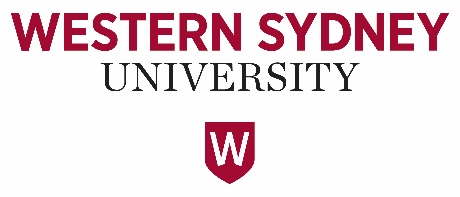 Preferred Partner Organisation ApplicationName of Company* Australian Government requirement ApprovalOn completion, return the application to the Manager, Short Term Mobility. Recommendation from a Western Academic Unit (School/Institute) that supports and justifies the capacity for a new partnershipNew applicants onlyBusiness Registration DocumentsCode of PracticePublic Liability/Professional Indemnity InsuranceHost Location/Site Risk Assessment Host Accommodation Risk AssessmentTransport Risk AssessmentFood Risk AssessmentEmergency and Crisis Management PlansExample Learning Abroad ProgramHealth & Safety Guide (students)Example Offer/acceptance document copies (student)Code of Conduct (students)Pre-departure Advice Documents (students)Strategy for Preventing Sexual Exploitation, Abuse and Harassment (PSEAH)Strategy for Child ProtectionStrategy for Modern Slavery Act 2018COMPANY DETAILSCOMPANY DETAILSCompany Name (trading as):The name which staff and students know the organisationLegal Entity Name:The official business nameABN Registration Number (if relevant)Australian Business NumberFull address:Web address:History of Company History of Company Provide a general description about the company and the service that your organisation provides. Time in Business (established).How many staff members do you employ (full-time/part-time)?List the countries where your organisation manages student activities. Provide a general description about the company and the service that your organisation provides. Time in Business (established).How many staff members do you employ (full-time/part-time)?List the countries where your organisation manages student activities. Details of person managing the relationshipDetails of person managing the relationshipName: Position: Email: Phone:Reference 1Reference 1Name of University:Name: Position: Email: Phone:Reference 2Reference 2Name of University:Name: Position: Email: Phone:Reference 3Reference 3Name of University:Name: Position: Email: Phone:Attach the following documentsWhen providing evidence, please utilise the coversheets pages 4-20.Attach the following documentsWhen providing evidence, please utilise the coversheets pages 4-20.CommentsRecommendation from a Western Academic Unit (School/Institute) that supports and justifies the capacity for a new partnership. New applicants onlyEvidence of performance with Western Sydney University and other universities in Australia and overseas. Business registration documents Code of practicePublic liability/professional indemnity insuranceHost location/site risk assessment Host accommodation risk assessmentTransport risk assessmentFood risk assessmentEmergency and Crisis management plansExample Learning Abroad programHealth & Safety Guide (students)Offer/acceptance document copies (student)Code of Conduct (students)Pre-departure advice documents (students)Strategy for Preventing Sexual Exploitation, Abuse and Harassment (PSEAH)*Strategy for Child Protection*Strategy for Modern Slavery Act 2018*Is your organisation an agency or authority of a foreign country, or national, state, provincial or municipal government established for a public purpose?* Yes No  Manager, Short Term MobilityManager, Short Term MobilityNameSignatureDate signedDirector International Strategy, Mobility & OperationsDirector International Strategy, Mobility & OperationsNameSignatureDate signed